2022Minster Football Team Mulch Sale                               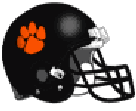 Let the football team take care of your mulching duties this spring.  Cost for team to spread mulch is $25/scoop.  This includes all handling, distribution around mulch beds and end clean up.  All edging and preparation of mulch beds is the responsibility of resident.  Work to be done on Sunday, May 15.  Mulch will be delivered to your residence the day of service or 1-2 days before.  For those who wish to do the work themselves or have another date in mind, the football team will still receive a % of the sale if order is placed through us.  In this case the team will collect the money and place the order only.  You will be responsible for getting the mulch to your house or contacting the Hardware Store or Gehret for delivery date. Note:  To prevent any staining, we suggest placing a tarp or plastic down to protect the surface of the dump area.    Thank You, The Minster Football TeamWestern Ohio Hardware						Gehret Nursery04405 St. Rt. 66							12155 St. Rt 66 Minster, Ohio 45865							Minster, OH 45865 Phone (419) 628-3804							Phone (419) 628-2984One scoop bulk = ¾ cu yd.						    One Scoop bulk = ¾ cu yd.			$27.99 Premium Black Dried Bark per scoop	    	$24.00 Black Bark Hardwood (Dyed) per scoop$24.99 Died Black            	 	$24.00 Brown Bark Hardwood (Dyed) per scoop$25.99  Premium Brown per scoop (No Dye)  		$25.00 Natural Brown (no dyed) per scoop Delivery – max 5 scoops per Load				Delivery – max 15 scoops per Load$15.00	1st  Load					             $25.00	3-14 scoops$10.00  	2nd  Load 						Free		15 scoops and upIf *OTHER source is desired then you are responsible to have mulch delivered and ready for team to spreadPLEASE RETURN THIS TO COACH CIRCLE FILLED OUT. E-mail, return to school or mail it to Coach Circle. Address:   12823 Luthman Rd, Minster OH 45865_________________________________________________________________________________________________________Make Checks Payable to: Minster Football TeamQuestions: Contact Coach Circle  jake.circle@minsterschools.org  Phone Number: 937-710-7276Name __________________________________ Phone _________________  Email ____________________________Address ____________________________________________ City__________________ Zip Code________________Western Ohio Hardware, Gehret Nursery, Other (Circle One)     Mulch Type_______________________   # of Scoops________ x    Mulch Cost___________ = ____________ Delivery Cost___________                                   Spread Cost_____________ 				Total Cost _________________*If you have more than 16 scoops we will charge you for only 16 scoops spread cost. (Example: 20 scoops = $500 you only pay $400)  